Transportation Research Forum 2013 & International Conference on Advances in Highway Engineering and Transportation SystemsThe Transport Research Forum (TRF) 2013 and the International Conference on Advances in Highway Engineering and Transportation Systems (ICAHETS) organized by Transportation Engineering Division of the Department of Civil Engineering, University of Moratuwa was held on 23rd & 24th July 2013 at Mount Lavinia Hotel, Colombo.Several distinguished academics in the field of transportation and highway engineering presented key note speeches at the conference: | Prof.H.K.Lam (Hong Kong Polytechnic University) ‘Integration of Road Accident and    Hospital Patient Data for Development of Road Casualty Information System in Hong Kong’ | Prof.T.F.Fwa (National University of Singapore) ‘Total Highway Management System’ | Prof.Seungjae Lee (University of Seoul) ‘Public Transport Oriented Policy in Seoul’ | Prof. Chan Wirasinghe (University of Calgary) ‘Ring Rail Transit – An Exploration’ | Prof.Hai Yang (Hong Kong University of Science and Technology) ‘Towards Sustainable Transportation Network Mobility with Tradable Travel Credits’ | Prof. Masao Kuwahara (Tokyo University) ‘Records of Emergency Goods Distribution and Evacuation Behavior at Great East Japan    Earthquake on March 11, 2011’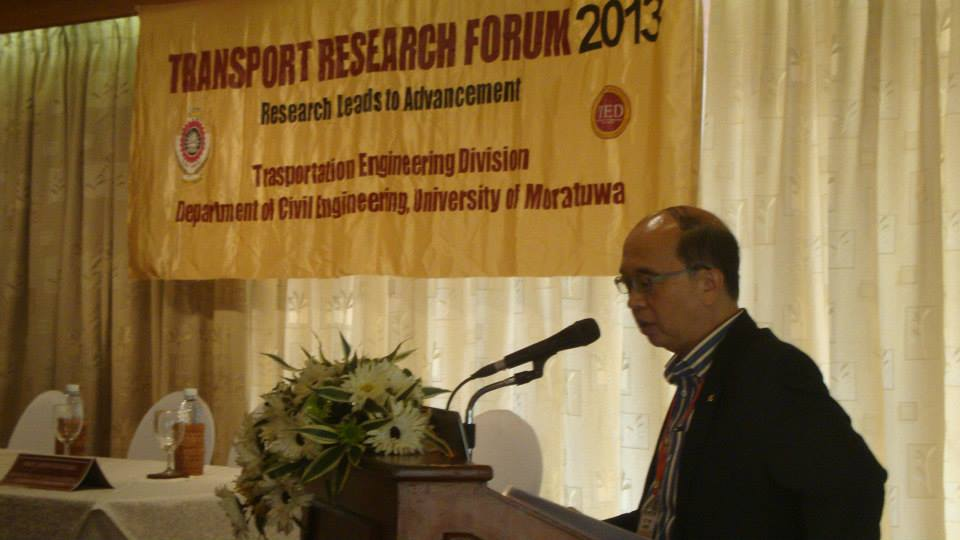 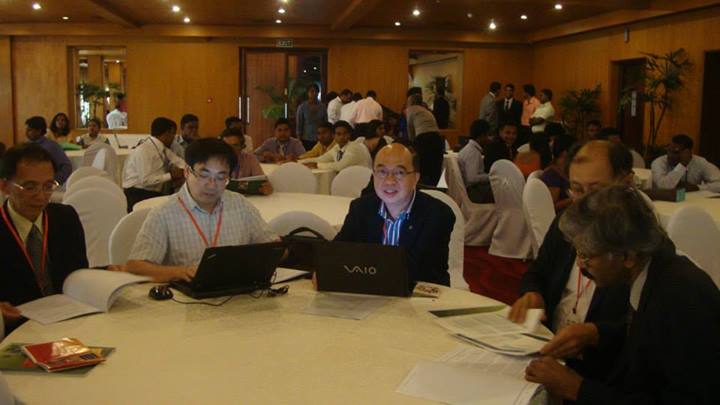 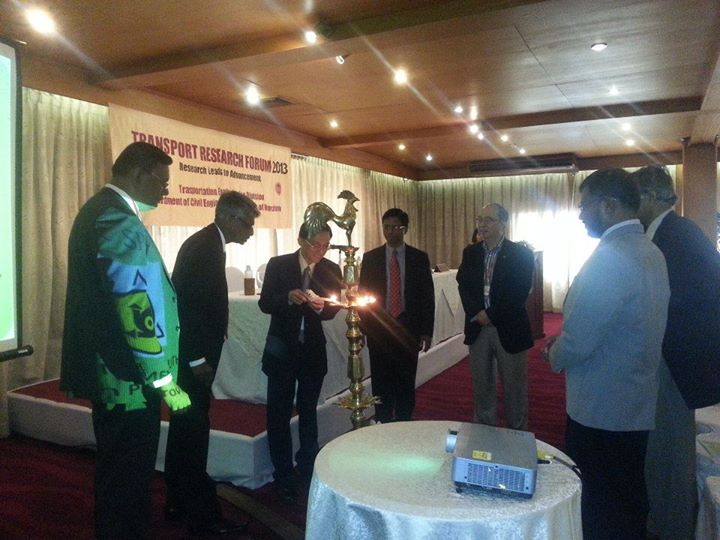 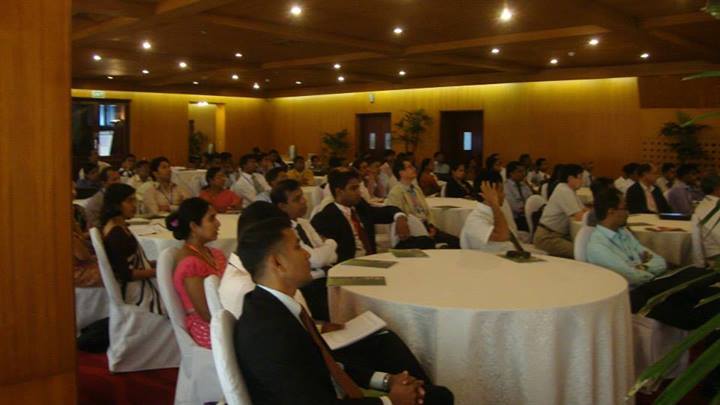 Presentations at ICAHETSPRESENTATIONS AT TRF2013Session 1: Public Transport and Demand AnalysisSession 1: Public Transport and Demand AnalysisPublic Transport Oriented Policy in SeoulSeungjae LeeRing Rail Transit – An ExplorationS.C. Wirasinghecenario Testing with an Integrated Spatial Economic Model for San DiegoDimantha I. De SilvaSession 2: Transport PlanningSession 2: Transport PlanningTowards Sustainable Transportation Network Mobility with Tradable Travel Credits Hai YangGenerating a Population Synthesis for ColomboDimantha I. De SilvaDevelopment of Representative Driving Cycle for Colombo- A New ApproachJ.M.S.J BandaraSession 3: Safety and EnvironmentSession 3: Safety and EnvironmentRecords of Emergency Goods Distribution and Evacuation Behavior at Great East Japan    Earthquake on March 11, 2011 Masao KuwaharaMotorcycle Safety in the United States and Focus Areas for ImprovementSunanda DissanayakeEffect of Traffic and Geometric Design Characteristics on Large Truck CrashesNiranga AmarasinghaSession 4: Pavement EngineeringSession 4: Pavement EngineeringSteel Fiber Cement Stabilized Aggregate Base for Heavy TrafficW.K MampearachchiLong Term Performance and Durability of HMA PavementsM.B.S. FernandoDevelopment of Representative Driving Cycle for Colombo- A New ApproachJ.M.S.J BandaraKeynote addressKeynote addressProf.H.K.Lam (Hong Kong Polytechnic University): “Integration of Road Accident and Hospital Patient Data for Development of Road Casualty Information System in Hong Kong”Prof.H.K.Lam (Hong Kong Polytechnic University): “Integration of Road Accident and Hospital Patient Data for Development of Road Casualty Information System in Hong Kong”Prof.T.F.Fwa (National University of Singapore): ”Total Highway Management System”Prof.T.F.Fwa (National University of Singapore): ”Total Highway Management System”Parallel Session H1: Road SafetyParallel Session H1: Road SafetyTowards a Safer and Effective Bicycle Lane Implementation in Sri Lankan HighwaysS.A.S.T SalawavidanaMotorcycle Safety Usage Rates and Motorcycle Injury Severity in Sri LankaS. Amarasinghe Prof Saman BandaraParallel Session T1: Demand Analysis and GISParallel Session T1: Demand Analysis and GISUse Of GIS as an Integrated Tool, on Selecting Minimum Hazard Traces for New Railways & HighwaysK. Wickramarathne Prof Saman BandaraA GIS Based Tool to Estimate Transport Demand Associated with Land Use Changes Expected at an Expressway Interchange Township DevelopmentP.C.P. De SilvaM. AseemJ.M.S.J. BandaraAutomatic Road Extraction form High Resolution Satellite ImagesR.M.P.N.S. BandaraP.C.P. De SilvaJ.M.S.J. BandaraParallel Session H2: Pavement EngineeringParallel Session H2: Pavement EngineeringFinding AADT Thresholds for Upgrading Low Volume Roads in Sri Lanka (Using HDM-4 Model)Y.P.S.R.Piyasena and W.K. MampearachchiAnalysis of the Flexible Pavement Sections Using Mechanistic - Empirical MethodN.P. DulwalaW.K MampearachchiEvaluation of Temperature Susceptibility Measures in Penetration Grade Bitumen Used in Sri LankaJ.N.MeegahageW.K MampearachchiParallel Session T2: Transport Planning and ModelingParallel Session T2: Transport Planning and ModelingAnalysis of Factors Affecting Pedestrian Route ChoiceC.HewawasamJ.M.S.J BandaraS.C. WirasingheMethodology to Identify the Optimum Number of Locations that Minimized Double Counting Errors for Origin – Destination SurveysP.C.P. De SilvaJ.M.S.J BandaraStudy of Bus Crew Behavior and User ComplaintsM.P.P.S. PathiranaJ.M.S.J BandaraParallel Session H3: Transportation Infrastructure ManagementParallel Session H3: Transportation Infrastructure ManagementDevelopment of Guidelines to Improve the Infrastructure to Address the Mobility of Blind and Visually Impaired Self Employed People of Sri LankaR. A. M. C RanasingheW.K MampearachchiDetermination of Vehicle Kilometers Travelled and to Find Methodology for Calculating VKT in Future YearsD.A.S.JayasekeraW.K MampearachchiRoad Maintenance Management SystemP.J.B.LenadoraParallel Session T3: AviationParallel Session T3: AviationFatigue Drivers of Flight Crew Registered In Sri LankaAranthiFernando,Darshi PiyathilakePassenger Arrival and Waiting Patterns at Terminal Service Centers at Bandaranaike International AirportD.D.G.A.D.S.SaparamaduJ.M.S.J BandaraStudy of Airport Curbside and Parking Area Operations at Bandaranaike International Airport	S.D.B GalagederaH.R.PasinduJ.M.S.J Bandara